Publicado en  el 11/05/2015 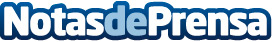 El Ministerio de Agricultura, Alimentación y Medio Ambiente analiza con el sector hortofrutícola la campaña de fruta de verano que acaba de comenzar  Datos de contacto:Nota de prensa publicada en: https://www.notasdeprensa.es/el-ministerio-de-agricultura-alimentacion-y_21 Categorias: Industria Alimentaria http://www.notasdeprensa.es